TUGAS AKHIR 135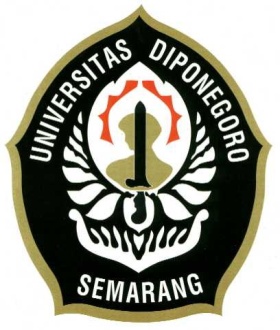 LANDASAN PROGRAM PERENCANAAN DAN PERANCANGAN ARSITEKTURCINEPLEX DI KOTA SEMARANGDiajukan untuk memenuhi sebagian persyaratanguna memperoleh gelar Sarjana Teknikoleh:NABILA ILMI HAKIMAH21020112140061Dosen Pembimbing Utama:Ir. Eddy Indarto, MSIDosen Pembimbing Kedua:Bharoto, ST, MTDosen Penguji:Ir. Abdul Malik, MSAJURUSAN ARSITEKTUR FAKULTAS TEKNIKUNIVERSITAS DIPONEGOROSEMARANG2016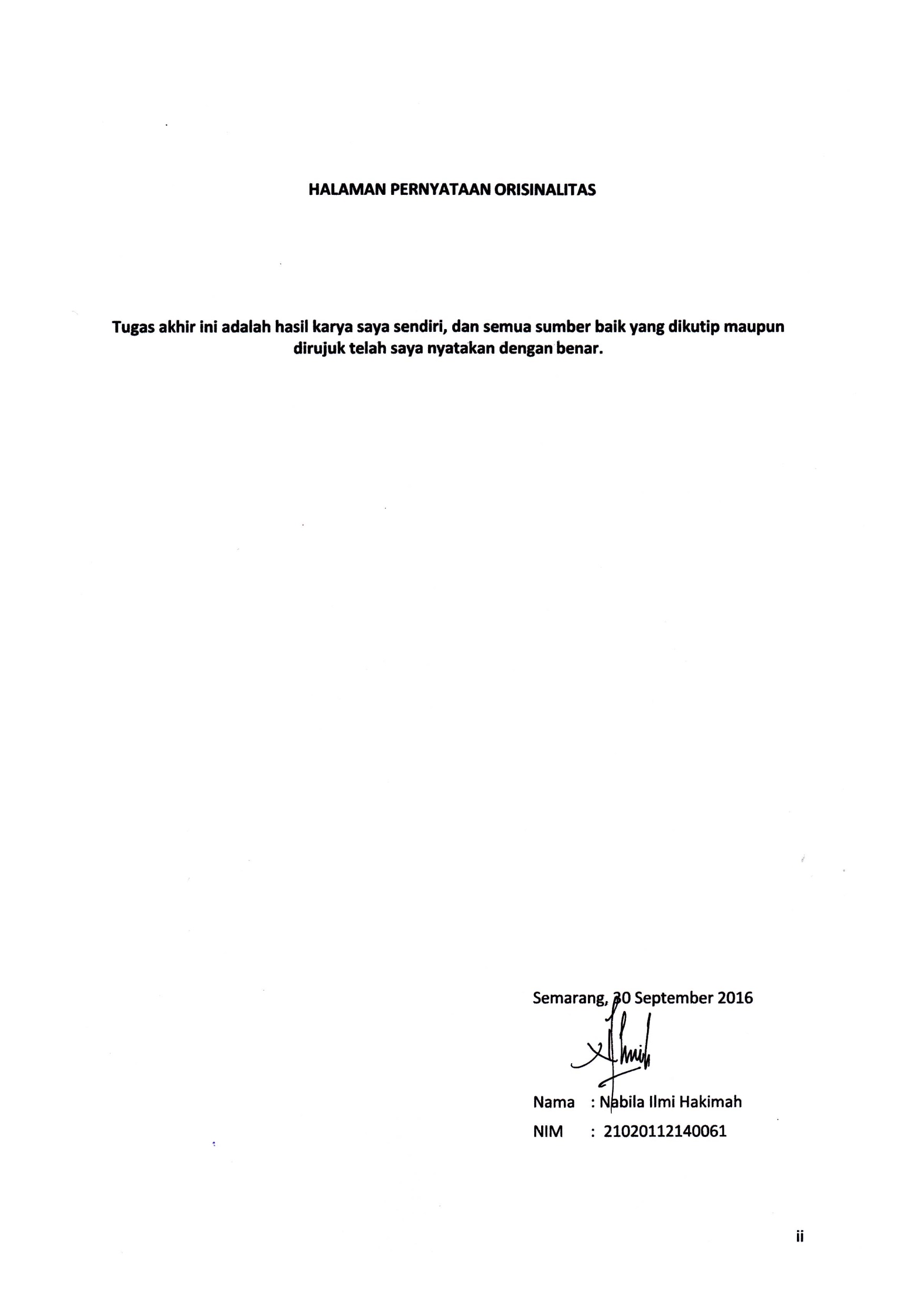 HALAMAN PERNYATAAN ORISINALITASTugas akhir ini adalah hasil karya saya sendiri, dan semua sumber baik yang dikutip maupun dirujuk telah saya nyatakan dengan benar.Semarang, 30 September 2016Nama	: Nabila Ilmi HakimahNIM	:  21020112140061HALAMAN PENGESAHAN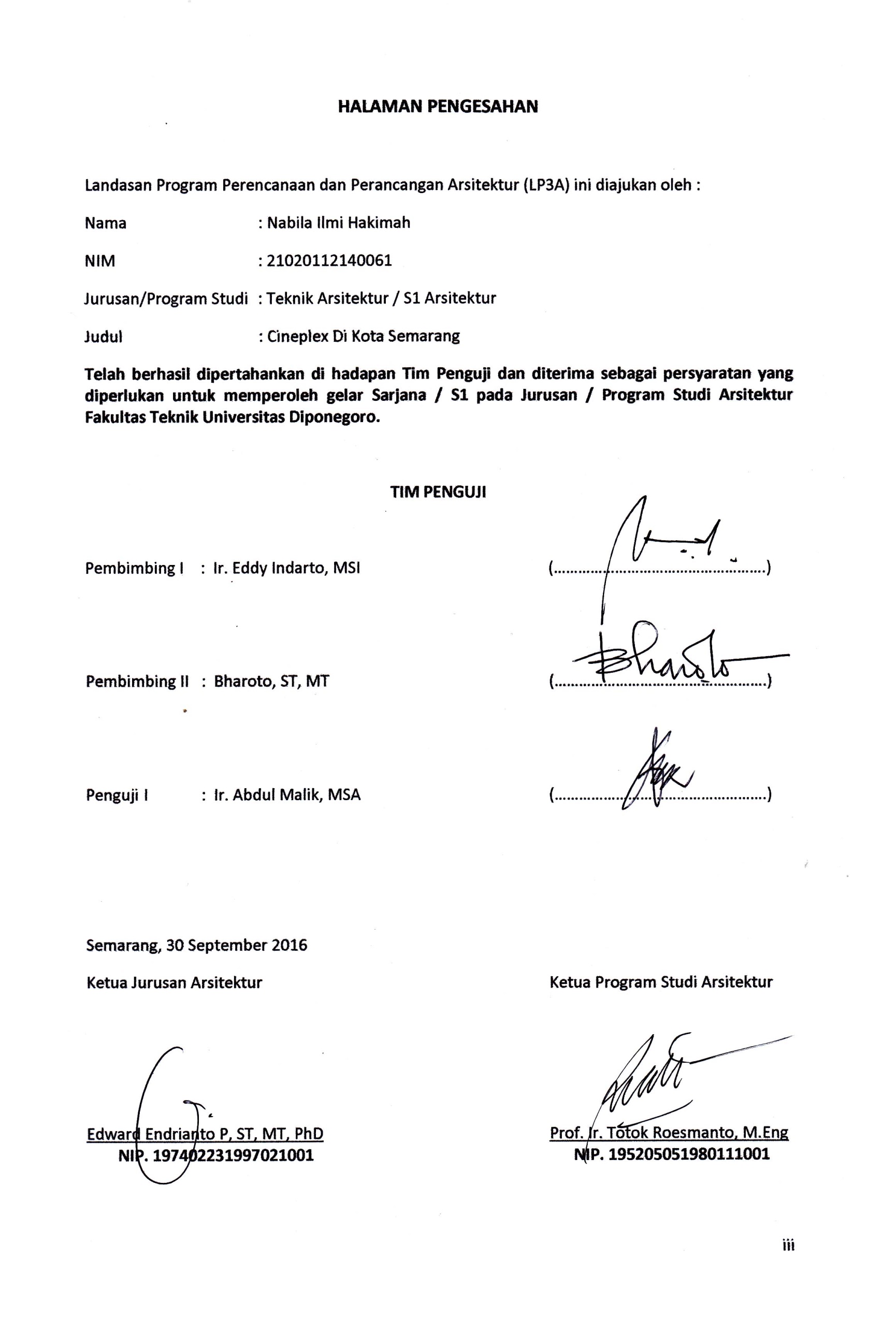 Landasan Program Perencanaan dan Perancangan Arsitektur (LP3A) ini diajukan oleh :Nama			: Nabila Ilmi HakimahNIM			: 21020112140061Jurusan/Program Studi	: Teknik Arsitektur / S1 ArsitekturJudul			: Cineplex Di Kota SemarangTelah berhasil dipertahankan di hadapan Tim Penguji dan diterima sebagai persyaratan yang diperlukan untuk memperoleh gelar Sarjana / S1 pada Jurusan / Program Studi Arsitektur Fakultas Teknik Universitas Diponegoro.TIM PENGUJIPembimbing I	:  Ir. Eddy Indarto, MSI				(…………………………………………….)Pembimbing II	:  Bharoto, ST, MT				(…………………………………………….)Penguji	I	:  Ir. Abdul Malik, MSA				(…………………………………………….)Semarang, 30 September 2016Ketua Jurusan Arsitektur					Ketua Program Studi ArsitekturEdward Endrianto P, ST, MT, PhD				Prof. Ir. Totok Roesmanto, M.EngNIP. 197402231997021001					NIP. 195205051980111001HALAMAN PERNYATAAN PERSETUJUAN PUBLIKASITUGAS AKHIR UNTUK KEPENTINGAN AKADEMIS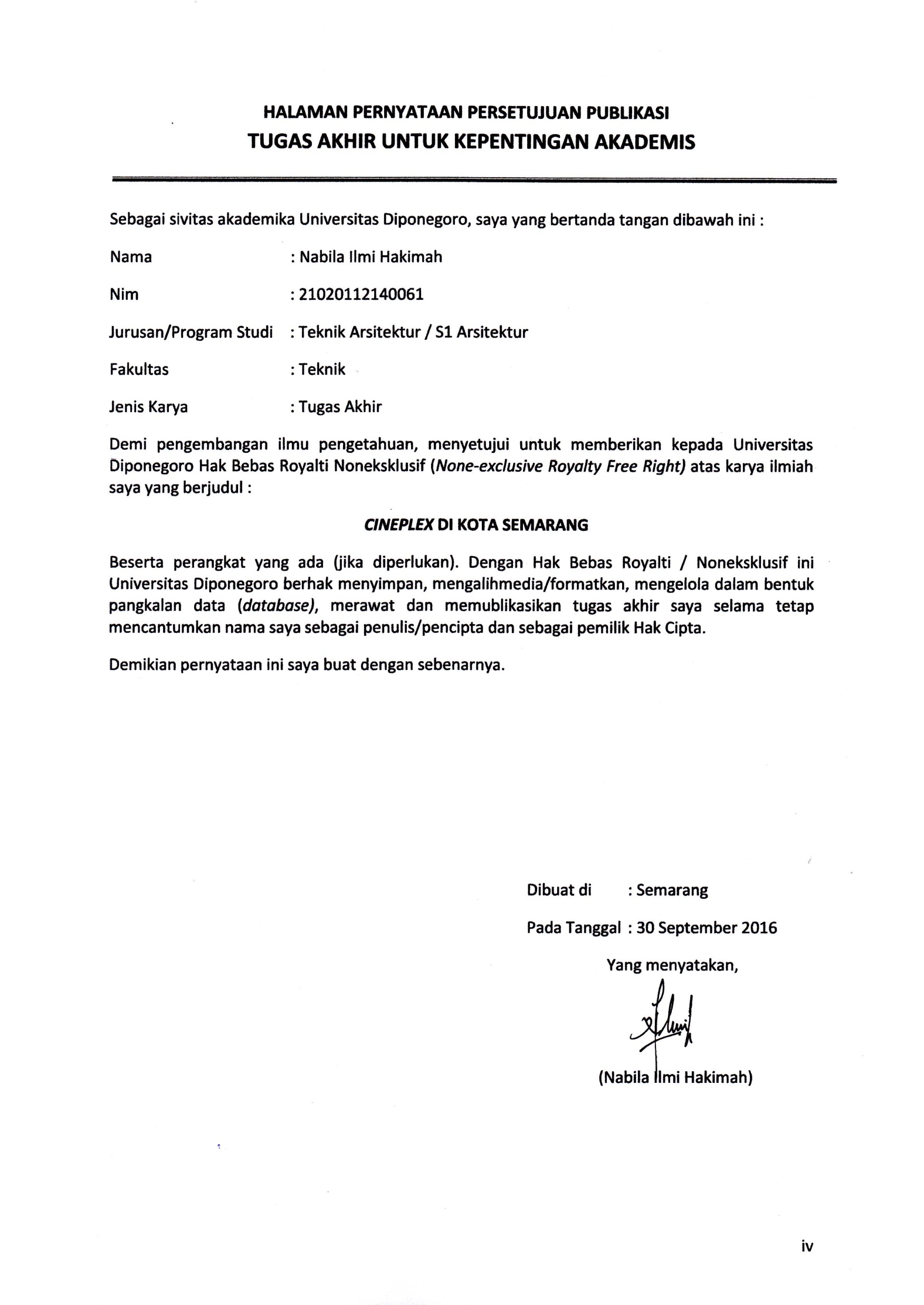 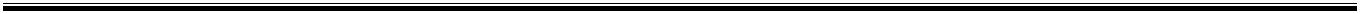 Sebagai sivitas akademika Universitas Diponegoro, saya yang bertanda tangan dibawah ini :Nama	: Nabila Ilmi HakimahNim	: 21020112140061Jurusan/Program Studi 	: Teknik Arsitektur / S1 ArsitekturFakultas	: TeknikJenis Karya	: Tugas AkhirDemi pengembangan ilmu pengetahuan, menyetujui untuk memberikan kepada Universitas Diponegoro Hak Bebas Royalti Noneksklusif (None-exclusive Royalty Free Right) atas karya ilmiah saya yang berjudul :CINEPLEX DI KOTA SEMARANGBeserta perangkat yang ada (jika diperlukan). Dengan Hak Bebas Royalti / Noneksklusif ini Universitas Diponegoro berhak menyimpan, mengalihmedia/formatkan, mengelola dalam bentuk pangkalan data (database), merawat dan memublikasikan tugas akhir saya selama tetap mencantumkan nama saya sebagai penulis/pencipta dan sebagai pemilik Hak Cipta.Demikian pernyataan ini saya buat dengan sebenarnya.Dibuat di	: SemarangPada Tanggal	: 30 September 2016Yang menyatakan,(Nabila Ilmi Hakimah)ABSTRAKCINEPLEX DI KOTA SEMARANGOleh : Nabila Ilmi Hakimah, Eddy Indarto, BharotoSeiring dengan perkembangan gaya hidup masyarakat kota besar di Indonesia, pembangunan sektor komersil, terutama pada bidang rekreasi pun semakin berkembang. Hal tersebut dapat dilihat dari semakin banyaknya usaha sarana pariwisata, seperti sarana leisure dan entertainment (hiburan) yang dibangun di kota-kota besar seperti Jakarta, Bandung, Surabaya, dan lainnya, seperti mall yang dilengkapi dengan fasilitas hiburan dan tempat hiburan lainnya seperti, Cineplex, karaoke dan sebagainya untuk hangout. Peminat sarana tersebut didominasi oleh pelajar serta orang dewasa produktif yang memanfaatkannya sebagai tempat hang out dan pelepas penat dari rutinitas.Perkembangan gaya hidup masyarakat kota yang dipengaruhi oleh perubahan nilai-nilai sosio-cultural, ekonomi, serta kemajuan sektor teknologi dan komunikasi membawa tuntutan akan sarana hiburan terutama bagi kalangan usia produktif, yaitu pelajar dan pekerja, dimana rutinas seringkali menjadi alasan timbulnya rasa jenuh, sehingga presepsi kebutuhan akan sarana hiburan. Begitu pun dengan Kota Semarang, diketahui bahwa sarana prasarana penunjang pariwisata yaitu tempat hiburan meningkat jumlahnya dari 79 menjadi 116 tempat. Menurut Dinas Kebudayaan dan Parwisata (2016) hingga saat ini tempat hiburan di Semarang di dominasi oleh bar, karaoke dan panti pijat. Sedangkan sarana hiburan berupa bioskop hanya terdapat tiga tempat, yaitu Paragon XXI, Citra XXI, dan E-Plaza. Padahal sebelumnya, Kota Semarang memiliki cukup banyak bioskop seperti Metro, Rahayu, Gris, Murni, Gajahmada, Manggala dan sebagainya. Kata Kunci : Sarana Hiburan, Cineplex, Kota SemarangKATA PENGANTARPuji syukur kepada Allah SWT, yang telah memberikan rahmat, dan karunia-Nya sehingga penyusun dapat menyelesaikan Landasan Program Perencanaan dan Perancangan Arsitektur (LP3A) dengan judul “Cineplex Di Kota Semarang” yang diajukan untuk memenuhi sebagian persyaratan untuk memperoleh gelar Sarjana Teknik di Jurusan Arsitektur Fakultas Teknik Universitas Diponegoro. Atas bimbingan, pengarahan, bantuan serta dukungan selama proses penyusunan LP3A ini, penyusun mengucapkan terima kasih kepada : Allah SWTOrang tua dan keluarga yang telah memberikan dukungan lahir dan batin selama penyusunan Tugas AkhirBapak Ir. Eddy Indarto, MSI selaku dosen pembimbing utama. Bapak Bharoto, ST, MT selaku dosen pembimbing pendamping. Bapak Ir. Abdul Malik, MSA selaku dosen penguji.Bapak Ir. Bambang Adji Murtomo, MSA selaku Koordinator Panitia TA Periode 135/56. Bapak Prof.Ir. Totok Roesmanto, M.Eng selaku Ketua Program Studi Jurusan Arsitektur Fakulas Teknik Universitas Diponegoro. Bapak Edward Endrianto P, ST, MT, PhD, selaku Ketua Jurusan Arsitektur Fakultas Teknik Universitas Diponegoro beserta segenap Bapak dan Ibu dosen JAFT Universitas Diponegoro.Kepada sahabat-sahabat yang telah memberikan semangat, bantuan, dan motivasi.Kepada teman-teman TA periode 135/56 dan teman-teman angkatan 2012 JAFT yang telah memberikan semangat dan motivasi.Dan semua pihak yang telah membantu dalam menyusun Tugas Akhir ini. Akhir kata, penyusun berharap semoga tulisan ini dapat bermanfaat bagi mahasiswa JAFT Universitas Diponegoro, dan umumnya bagi masyarakat serta pemerintah, sebagai bahan referensi dan pertimbanganagar dapat dikembangkan di kemudia hari. Semarang, 30 September 2016 									Penyusun5.2.4	Aspek Kinerja	84DAFTAR PUSTAKA	88LAMPIRAN	90DAFTAR GAMBARGambar 2.1   Pengaturan Kursi	10Gambar 2.2   Sudut Kenyamanan Pandangan Terhadap Layar dari Sertifikasi THX	10Gambar 2.3   Ruang Penonton Optimal	12Gambar 2.4   Bentuk Layar	13Gambar 2.5   Layout Speaker Dolby Atmos	14Gambar 2.6   Penggunaan Panel Akustik Pada Auditorium	16Gambar 2.7   Metode Isolasi Suara Auditorium Pada Sertifikasi THX	16Gambar 2.8   Baffle Wall dan Layout Speaker Pada Sertifikasi THX	16Gambar 2.9   Co-Working Space Kolega Pada Lantai 2 Comic Cafe	17Gambar 2.10 Comic Café	17Gambar 2.11 Roemah Koeliner Metropole	18Gambar 2.12 Foodcourt Bekasi Food City	19Gambar 3.1   Citra XXI Citraland Mall Semarang	21Gambar 3.2   Paragon XXI Paragon Mall Semarang	22Gambar 3.3   Diagram Preferensi Hiburan Pelengkap Kegiatan Menonton	23Gambar 3.4   Presentase Preferensi Hiburan Pelengkap Kegiatan Menonton	24Gambar 3.5   Metropole XXI Menteng, Jakarta	25Gambar 3.6   Struktur Organisasi PT. Metropole	26Gambar 3.7   Struktur Organisasi Metropole XXI	27Gambar 3.8   Hollywood XXI Gatot Subroto, Jakarta	29Gambar 3.9   Struktur Organisasi Hollywood XXI	31Gambar 3.10 Djakarta Theater MH Thamrin, Jakarta	33Gambar 3.11 Struktur Organisasi Djakarta Theater	35Gambar 3.12 Struktur Organisasi Djakarta Theater XXI	36Gambar 3.13 Struktur Organisasi XXI Event	36Gambar 3.14 Peta Administratif Kota Semarang	39Gambar 3.15 Peta Wilayah Tata Ruang Kota Semarang	41Gambar 3.16 Rencana Pola Ruang Kota Semarang	42Gambar 4.1   Struktur Organisasi Cineplex Di Kota Semarang	48Gambar 4.2   Diagram Penentuan Kapasitas Cineplex Di Semarang	56Gambar 4.3   Lokasi Alternatif Tapak 1	63Gambar 4.4   Lokasi Alternatif Tapak 2	64Gambar 4.5   Metode Isolasi Suara Auditorium Pada Sertifikasi THX	67Gambar 4.6   Penggunaan Panel Akustik Pada Auditorium	67Gambar 4.7   Metode Isolasi Suara Auditorium Pada Sertifikasi THX	68Gambar 4.8   Baffle Wall dan Layout Speaker	68Gambar 4.9   Proses Penyedian dan Distribusi Listrik Bangunan	71Gambar 4.10 Layout Speaker Dolby Atmos	72Gambar 5.1   Lokasi Tapak Terpilih	78Gambar 5.2   Kondisi Sekitar Tapak	79Gambar 5.3   Jalan Lingkungan Sekitar Tapak	79Gambar 5.4   Pedestrian Sekitar Tapak	80Gambar 5.5   Lokasi Tapak	80Gambar 5.6   View Menuju Tapak	81Gambar 5.7   Batas Tapak	81Gambar 5.8   Karateristik Tapak	82DAFTAR TABELTabel 1.1   Jumlah Sarana Prasarana Penunjang Wisata Tahun 2013	1Tabel 1.2   Presentase Jumlah Pengunjung Pada Fasilitas-Fasilitas E-Plaza Semarang	2Tabel 1.3   Preferensi Fasilitas Hiburam E-Plaza Oleh Pengunjung	2Tabel 1.4   Presepsi Kebutuhan Hiburan Lain Sebagai Pelengkap Kegiatan Menonton	2Tabel 3.1   Daftar Cineplex Di Kota Semarang	20Tabel 3.2   Rekapitulasi Preferensi Hiburan Sebagai Pelengkap Kegiatan Menonton	23	Tabel 3.3 Rekapitulasi Preferensi Hiburan Sebagai Pelengkap Kegiatan Menonton Dalam Jumlah	23Tabel 3.4   Fasilitas Metropole XXI Jakarta	26Tabel 3.5   Fasilitas Hollywood XXI Jakarta	30Tabel 3.6   Fasilitas Djakarta Theater XXI Jakarta	33Tabel 3.7   Fasilitas XXI Ballroom dan XXI Club	34Tabel 3.8   Fasilitas Pengelola Djakarta Theater XXI	36Tabel 3.9   Wilayah Pengembangan dan Bagian Wilayah Kota Semarang	40Tabel 4.1   Analisa Hasil Studi Banding	44Tabel 4.2   Analisa Pendekatan Pelaku, Aktivitas, dan Kebutuhan Ruang	49Tabel 4.3   Kebutuhan Ruang Cineplex	53Tabel 4.4   Data Studi Banding	55Tabel 4.5   Kapasitas Cineplex Di Kota Semarang	56Tabel 4.6   Analisa Perhitungan Ruang Aktivitas Utama	57Tabel 4.7   Analisa Perhitungan Ruang Aktivitas Penunjang	57Tabel 4.8   Analisa Perhitungan Ruang Aktivitas Pengelola	58Tabel 4.9   Analisa Perhitungan Ruang Aktivitas Pelengkap	60Tabel 4.10 Analisa Perhitungan Ruang Aktivitas Pelayanan Teknis	61Tabel 4.11 Analisa Perhitungan Ruang Aktivitas Bongkar Muat	62Tabel 4.12 Analisa Perhitungan Ruang Aktivitas Parkir	62Tabel 4.13 Kriteria Pemilihan Tapak	63Tabel 4.14 Penilaian Tapak 1	65Tabel 4.15 Penilaian Tapak 2	65Tabel 5.1   Program Ruang Aktivitas Utama	72Tabel 5.2   Program Ruang Aktivitas Penunjang	72Tabel 5.3   Program Ruang Aktivitas pengelola	73Tabel 5.4   Program Ruang Aktivitas Pelengkap	73Tabel 5.5   Program Ruang Aktivitas Pelayanan Teknis	74Tabel 5.6   Program Ruang Aktivitas Bongkar Muat	75Tabel 5.7   Program Ruang Aktivitas Parkir	75Tabel 5.8   Total Luas Bangunan	76Tabel 5.9   Total Luas Lantai Dasar	77Tabel 5.10 Informasi Tapak	78